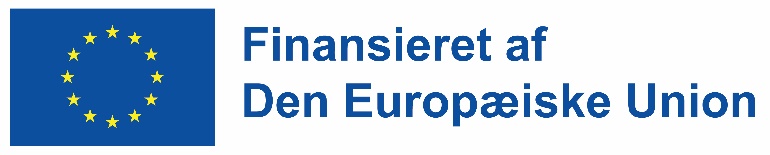 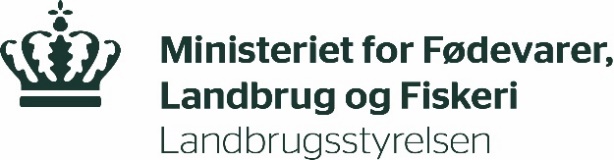 Slutrapport ved etablering af anlæg til grøn bioraffineringHvornår blev selve etablering af anlægget påbegyndt? Her kan du skrive dato og kort forklaring af, hvad påbegyndelsen bestod af, f.eks. om det var etablering/ombygning af bygningen, som du tog fat på eller andet.Hvornår blev etableringen afsluttet, og anlægget var klar til første testkørsel? Dato:Hvor mange testkørsler har du gennemført for at have et proteinkoncentrat med 35 pct. råprotein pr. tørstofindhold? Antal og evt. yderligere forklaring.Er der sket ændringer mht. leverandør af biomasse ift. beskrivelsen i projektmodningsrapporten? Hvis ja: Hvad har ændret sig?Er der sket ændring mht. aftagere af produkterne fra hoved- eller sidestrømme, herunder slutproduktet, ift. beskrivelsen i projektmodningsrapporten?Hvis ja: Hvad har ændret sig?Er der sket ændringer i sammensætning af anlægget, eller består den af de dele og materialer m.v., som planlagt?Hvis ja: Hvad har ændret sig?Hvilken kapacitet har anlægget?Angiv her tons biomasse pr. time.